Прощание с Букварём31 января в КГУ СОШ № 10 первоклассники прощались с "Букварем". Очень весело прошло мероприятие, на которое были приглашены родители, бабушки и дедушки. Дети  показали знания алфавита,  пели песни, читали стихи, отгадывали загадки. Также с интересом и активностью участвовали в весёлых школьных играх, сценках. На праздник пришли и старшие товарищи, которые как артисты переодевались в сказочных героев.  На празднике прозвучали весёлые частушки. В конце праздника учащимся были вручены удостоверения об окончании первой школьной книги и памятные подарки в виде книг.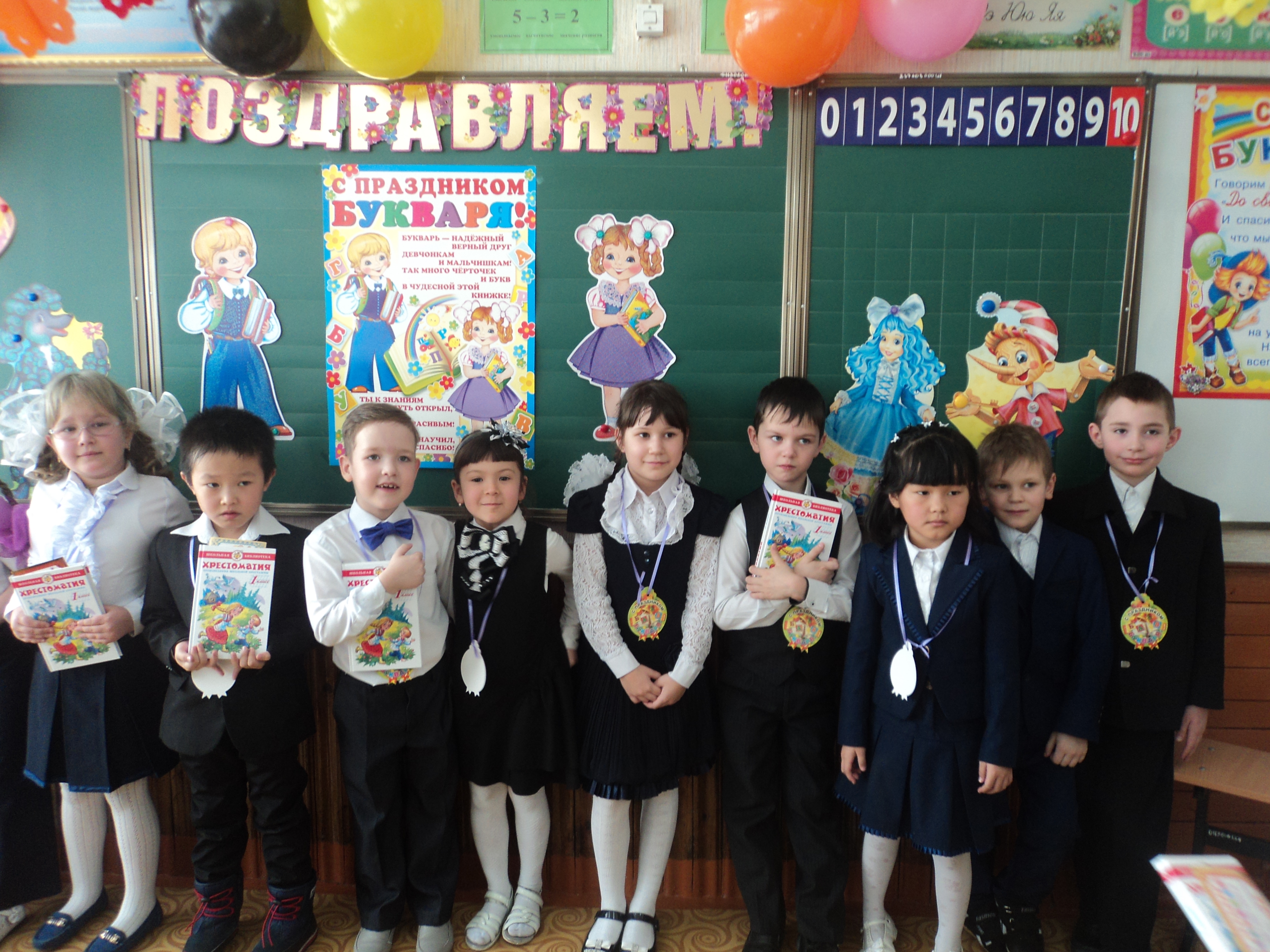 